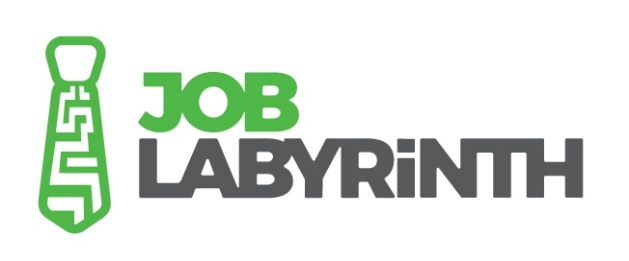 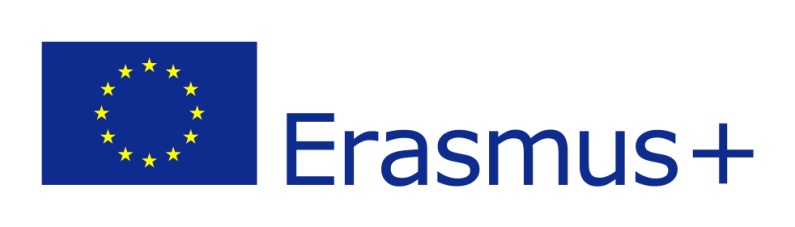 EGYÜTTMŰKÖDÉSI MEGÁLLAPODÁS_________________________________ ÉS_________________________________KÖZÖTT Az Európai projekt keretébenJOB LABYRINTH – A fiatalok inklúzív szemléletű oktatásának és a munkába való átmenetének a játékalapú megközelítések révén történő elősegítése, integrálva az aktív foglalkoztatást és a webalapú iránymutatást Európában (MEGÁLLAPODÁSI SZÁM 2016-1-IT01-KA202-005493)Az Együttműködési Megállapodás a következő felek között jön létre: _____________________________________________________________________________, Job Lab Nemzeti Koordinátora __________, a továbbiakban “JL nemzeti koordinátor”, amelyet ___________________________ képviselés_____________________________________________________________________________, továbbiakban “JL Pont”, amelyet ___________________________ képviselA következőkben állapodnak meg: 1. Cikkely/Cél Ennek az Együttműködési Megállapodásnak (EM) az a célja, hogy biztosítsa a __________________ létesítmény JL Pont-ként működjön, a JL Nemzeti Koordinátor jóváhagyásával.Ez az Együttműködési Megállapodás kell, hogy szabályozza a felek közti megállapodás feltételeit a Job Lab Pont státusznak tekintetében.  2. Cikkely/IdőtartamJelen Együttműködési Megállapodás maximális időtartama 12 hónap. A megállapodás mindkét résztvevő fél aláírásának napján lép hatályba. A megállapodás 12 hónapra meghosszabbítható, feltéve, hogy az időszakos felülvizsgálat megerősíti, hogy a kötelezettségek és kötelességek még nem teljesültek, és az eredmények sikeresek voltak.3. Cikkely/A koordinátor kötelezettségeiA koordinátor vállalja, hogy: Igazolja, hogy a másik fél megfelel az összes szükséges követelménynek, hogy JL Pont státuszt kaphasson. Elküldi a JL Pontnak az aláírt Együttműködési Nyilatkozat másolatát, a különböző beszámolókat, és bármely más, a projekttel kapcsolatos hivatalos dokumentumot. Rendszeres felülvizsgálatokat végez annak eldöntése érdekében, hogy a megállapodás megújítható-e vagy sem. 4. Cikkely/A partner kötelezettségei és kötelességei A partner vállalja, hogy:Hivatalos jogállással rendelkezzen, és nemzeti/regionális hatóságok (hivatalos engedélyezés/ akkreditáció szükséges) által nyilvántartott szervezet/testület legyen, tájékozódás és szakmai iránymutatás céljából. Már csatlakozott a Job Lab Gyakorlati Közösséghez.Job Lab Pont házigazdaként Job Lab játéklogó jól láthatóan megjeleníti, rendelkezésére áll legalább egy Internetkapcsolattal ellátott PC/laptop, amely ingyenes szakképzési, tájékozódási és foglalkoztatás-orientált útmutatást és lehetőségeket biztosít az érdeklődő játékosoknak (információkat a munkaidőről, a kapcsolatokat és fókuszpontokat világosan meg kell adni, és láthatónak kell lenniük).Legyen a játékosok referenciapontja a játékon keresztül, vezetve és irányítva őket a Job Lab Játék különböző szintjein történő célok eléréshez és hogy felépítsék a saját szakmai karrierjüket.Kiképeztet legalább egy Job Service tanácsadót/tanárt/szakembert a JL Nemzeti Koordinátorok által szervezett Job Labyrinth oktatók képzésén vagy népszerűsítési rendezvényein.  Útmutatási szolgáltatásokat nyújt legalább egy e-eszközzel, a Job Labyrinth Projekt az 1. Eredmény I - Adatbázis a Fiatalok Aktív Foglalkoztatásáról részben leírtak közül.Évente eléri a Job Lab játékba beiratkozó legalább 30 fiatalt. hozzájárul a Job Labyrinth Gyakorlati Közösség tudatosságának terjesztéséhez, hogy növeli a tagok közti tudás és tapasztalatok átadását és a közös megegyezést. Teljes mértékben együttműködik a JL Nemzeti Koordinátorral, időszakosan felülvizsgálja a minőségi előírásoknak való megfelelést. Értesíti a JL Nemzeti Koordinátort azokról a változásokról, amelyek befolyásolják a JL Pont feladatainak betartását. Felelősséget vállal a Koordinátornak átadott összes információért. 5. Cikkely/A partner jogaiA partnernek jogában áll:Használni a Job Lab játék logót. Hozzáférni a kedvezményezettek teljes beszámolójához, beleértve a portfóliójukat és a szakmai profiljukat, amelyeket a rendszer a játék játszása után generál.  A saját logóját és a szervezeti profilját a Job Lab Pont hálózatában felsorolni. Kapcsolatba lépni más Job Lab Pontokkal, szakemberekkel és az munkaerőpiacon aktív érdekelt személyekkel. 6. Cikkely/BeszámolóA JL Pont éves beszámolót küld a JL Nemzeti Koordinátornak az idő alatt elvégzett feladatokról és az elért eredményekről, valamint bármi más információról egyaránt, amit a JL Nemzeti Koordinátor kérvényez.7. Cikkely/ Ellenőrzés és felügyeletA JL Pont késedelem nélkül tájékoztatja a JL Nemzeti Koordinátort az általa igényelt információkról az ezen Együttműködési Megállapodás hatálya alá tartozó feladat végrehajtásáról. A JL Pont a JL Nemzeti Koordinátornak rendelkezésére bocsát minden olyan dokumentumot, amely annak ellenőrzéséhez szükséges, hogy a fent említett feladat végrehajtása folyamatban van vagy megtörtént-e. 8. Cikkely/ Felelősség A JL Pont nem használja a Job Labyrinth Logóját és/vagy a játékkal kapcsolatos bármilyen tartalmat semmilyen kereskedelmi célra vagy olyan célokra, amelyek ellentétesek a törvénnyel vagy a projekt szellemiségével.  9. Cikkely/A megállapodás felbontása A JL Nemzeti Koordinátor felbonthatja a megállapodást, ha a JL Pont nem megfelelően teljesítette vagy nem teljesítette a szerződéses kötelezettségeit, vagy ha a JL Pont létrehozásához szükséges minőségi előírások már nem teljesülnek, amennyiben azok nem vis maior történtek, a JL Pont ajánlott levélben történő értesítése után egy hónapig nem érvényelsült. 10. Cikkely/ A megállapodás módosításai vagy kiegészítéseiEzen Együttműködési Megállapodás módosításai csak a jelen szerződés aláírói által, az egyes felek nevében aláírt kiegészítő megállapodással létesíthetők.  Készült _______, két példányban.  JL Nemzeti Koordinátor, 				JL Pont, 		[ aláírás ] 	[ aláírás ] Jogi képviselő							Jogi képviselő [ dátum ] 	[ dátum ] 